试验员从业资格证书地点：全国      费用：1600试验员，指已知某种事物的时候，为了了解它的性能或者结果而进行的试用操作，与实验不同，若您想了解有关“用来检验某种假设或者验证某种已经存在的理论而进行的操作”。还指为了察看某事的结果或某物的性能而从事某种活动；在旧时指考试；测验。是建筑工系列之一，通过8个任务介绍了建筑工程中常用的几种材料(砂子、石子、水泥、钢筋、砖、混凝土、砂浆、砌块等)的品种、规格、用途、质量要求，以及对这些材料进行抽样检测试验的方法和步骤。试验员及相关专业试验工均由中国建设教育劳动学会颁发；试验工职业技能岗位培训由低到高依次分为三个等级:初级技工、中级技工、高级技工，是住房和城乡建设行业从业人员职业技能水平评价的依据;在住房城乡建设行业通用。三、试验工报考条件： ——初级试验工（具备以下条件之一者） （1）经试验工职业初级正规培训达规定标准学时数。 （2）在试验工职业连续见习工作2年以上。 （3）试验工职业学徒期满。 ——中级试验工（具备以下条件之一者） （1）取得试验工初级证后，连续从事试验工职业工作1年以上，经试验工职业中级正规培训达规定标准学时数。 （2）取得试验工职业初级证后，连续从事试验工职业工作2年以上。 （3）连续从事试验工职业工作6年以上。 （4）取得经劳动保障部门审核认定的、以中级技能为培养目标的中等以上职业学校试验工职业（专业）。 ——高级试验工（具备以下条件之一者） （1）取得试验工中级证后，连续从事试验工职业工作2年以上，经试验工职业高级正规培训达规定标准学时数。 （2）取得试验工职业中级证后，连续从事试验工职业工作3年以上。 （3）取得试验工职业中级证的大专以上本专业或相关专业学历者，连续从事试验工工作2年以上。 证书颁发部门：中国建设教育协会出证周期：1个月学员报名所需材料：身份证正反面-白底照片电子版-手机号学员无需考试直接出证证书样本：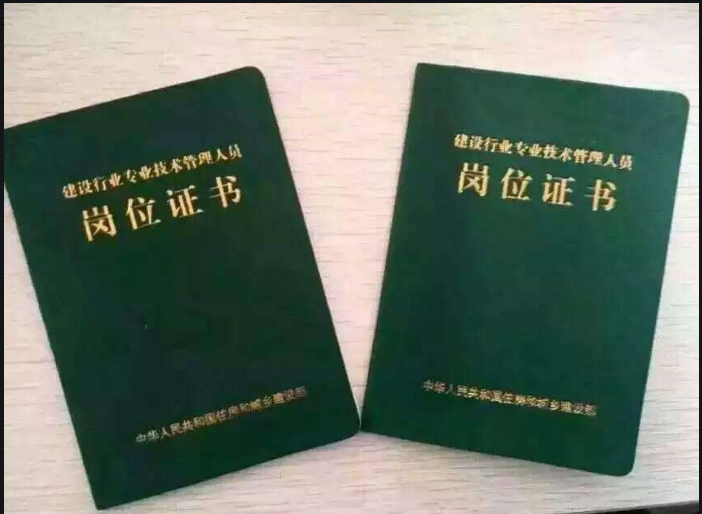 